CHAMPIONNAT JEUNES CATEGORIES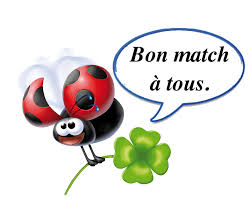 PROGRAMMATION GROUPE –D-PROGRAMMATION 21ème  JOURNEEVENDREDI 04 MAI 2018SAMEDI 05 MAI 2018PROGRAMMATION 22ème  JOURNEE- Matchs avancésVENDREDI 04 MAI 2018----------------------------------------------------------PROGRAMMATION GROUPE –E-PROGRAMMATION 18ème  JOURNEEVENDREDI 04 MAI 2018SAMEDI 05 MAI 2018LIEUXRENCONTRESU 15U 17SEDDOUKRCS / SSSA10 HBENI MANSOURCSPT / USSA10 H11 H 30LIEUXRENCONTRESU 15U 17OUZELLAGUENWRBO / ASECA10  H11 H 30SEDDOUKRCS / SSSA10 HLIEUXRENCONTRESU 15U 17OUZELLAGUENJSC / OMC10 H 11 H 30LIEUXRENCONTRESU 15U 17BOUHAMZAIRBBH / RSCA10 H11 H 30AIT RZINEOCA / CRBAR10 H11 H 30LIEUXRENCONTRESU 15U 17AKBOU CMLOA / OST10 H 3012 H 